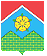 АДМИНИСТРАЦИЯПОСЕЛЕНИЯ МОСКОВСКИЙПОСТАНОВЛЕНИЕОб утверждении муниципального задания на оказание (выполнение) муниципальных услуг (работ) муниципальному учреждению культуры «Дворец культуры «Московский» на 2017 год и плановый период 2018 и 2019 годовВ соответствии со статьей 69.2 Бюджетного кодекса Российской Федерации, Федеральным законом от 12.01.1996 № 7-ФЗ «О некоммерческих организациях», решением Совета депутатов поселения Московский от 27.10.2016 № 19/43 «О бюджете поселения Московский на 2017 год и плановый период 2018 и 2019 годов», постановлениями администрации поселения Московский от 01.10.2013 № 30 «Об утверждении Порядка формирования муниципального задания для муниципальных учреждений поселения Московский и финансового обеспечения выполнения муниципального задания», от 01.10.2013 № 31 «Об утверждении Порядка определения объема и условий предоставления субсидий из бюджета поселения Московский муниципальным бюджетным (автономным) учреждениям поселения Московский на финансовое обеспечение выполнения муниципального задания на оказание (выполнение) муниципальных услуг (работ)», администрация поселения постановляет: 1.	Утвердить прилагаемое муниципальное задание на оказание (выполнение) муниципальных услуг (работ) муниципальному учреждению культуры «Дворец культуры «Московский» на 2017 год и плановый период 2018 и 2019 годов.2.	Заключить с муниципальным учреждением культуры «Дворец культуры «Московский» соглашение о порядке и условиях предоставления в 2017 году субсидии на финансовое обеспечение выполнения муниципального задания по установленной форме. 3.	Директору МУК «ДК «Московский» (Ивановой И.А.) обеспечить выполнение муниципального задания в соответствии с настоящим постановлением.4.	Опубликовать настоящее постановление в «Вестнике Совета депутатов и администрации поселения Московский» и разместить на официальном сайте администрации поселения Московский.5.	Контроль за выполнением п.2 настоящего постановления возложить на заместителя главы администрации Л.Л. Щербакову.6. Общий контроль за выполнением настоящего постановления возложить на заместителя главы администрации С.И. Смолия.Глава администрации                                                                                           Д.А. АндрецоваУтвержденопостановлением администрации поселения Московский от 25.11.2016 № 54МУНИЦИПАЛЬНОЕ ЗАДАНИЕМуниципальному учреждению культуры «Дворец культуры «Московский»                                                       (полное наименование бюджетного учреждения)  на 2017 год и плановый период 2018 и 2019 годов                                                            (отчетный период)ЧАСТЬ I. Муниципальное задание на оказание муниципальной услуги (услуг) – нетЧАСТЬ II. Муниципальное задание на выполнение муниципальной работы (работ)Раздел 1.1. Наименование муниципальной работы: Организация деятельности клубных формирований и формирований самодеятельного народного творчества2. Показатели результата выполнения муниципальной работы в разрезе по годам.2.1. Показатель объема выполняемой работы:*Указывается среднесписочная численность участников клубных формирований.2.2. Показатели, характеризующие качество выполняемой муниципальной работы:*План мероприятий учреждения согласовывается с администрацией поселения Московский**План культурно-массовых мероприятий поселения утверждается распоряжением администрации поселения Московский.3. Перечень нормативно-правовых актов, документов, регламентирующих порядок выполнения муниципальной работы:Федеральный закон от 09.10.1992 № 3612-1 «Основы законодательства Российской Федерации о культуре».Постановление администрации поселения Московский от 14.10.2015 №41 «Об утверждении муниципальной программы «Развитие культуры в сфере обеспечения досуга населения поселения Московский на 2016-2018 годы»». Постановление администрации поселения Московский от 27.11.2015 №65 «Об утверждении Положения о клубных формированиях МУК «ДК «Московский»». Документы, регламентирующие деятельность МУК «ДК «Московский» (Устав, правила внутреннего трудового распорядка, приказы и распоряжения руководителя и т.п.). План культурно-массовых мероприятий на очередной финансовый год. Раздел 2.1. Наименование муниципальной работы: Организация и проведение культурно-массовых мероприятий2. Показатели результата выполнения муниципальной работы в разрезе по годам.2.1. Показатель объема выполняемой работы:*План культурно-массовых мероприятий учреждения согласовывается администрацией поселения Московский.**За 2015,2016 гг. количество мероприятий указано с учетом мероприятий клубных формирований.2.2. Показатели, характеризующие качество выполняемой муниципальной работы: Абсолютный показатель, соответствие утвержденному плану мероприятий.3. Перечень нормативно-правовых актов, документов, регламентирующих порядок выполнения муниципальной работы:Федеральный закон от 09.10.1992 № 3612-1 «Основы законодательства Российской Федерации о культуре».Постановление администрации поселения Московский от 14.10.2015 №41 «Об утверждении муниципальной программы «Развитие культуры в сфере обеспечения досуга населения поселения Московский на 2016-2018 годы»».         Документы, регламентирующие деятельность МУК «ДК «Московский» (Устав, правила внутреннего трудового распорядка, приказы и распоряжения руководителя и т.п.). План культурно-массовых мероприятий на очередной финансовый год.ЧАСТЬ III.   Общие требования к выполнению муниципального заданияна оказание муниципальных услуг (выполнение работ)1.  Порядок информирования потенциальных потребителей муниципальной услуги (работы):Порядок контроля за исполнением муниципального задания:Основания для приостановления или досрочного прекращения исполнения муниципального задания:Ликвидация учреждения.Реорганизация учреждения.Муниципальное учреждение не обеспечило (не обеспечивает) выполнение муниципального задания.Срок действия муниципального задания: с 1 января 2017 года по 31 декабря 2017 года.Основание для внесения изменений в муниципальное задание: Изменения, вносимые в Бюджетный Кодекс РФ.Реорганизация учреждения.Внесение изменений в нормативно правовые акты и локальные акты учредителя.Принятие нормативных актов, влекущих за собой невозможность предоставления муниципальных услуг(работ), оказываемых (выполняемых) учреждением.Требования к отчетности об исполнении муниципального задания:6.1. Сроки предоставления отчетов об исполнении муниципального задания:Отчет о выполнении муниципального задания на оказание муниципальной услуги предоставляется в соответствии с нормативно-правовыми актами в области формирования муниципальных заданий по утвержденной форме:- ежеквартально не позднее 10 числа первого месяца квартала, следующего за отчетным кварталом (с нарастающим итогом);- годовой отчет не позднее 15 числа первого месяца очередного финансового года.6.2. Форма отчета об исполнении муниципального задания:Отчеты об исполнении муниципального задания предоставляются в соответствии с утверждённой формой.7. Иная информация, необходимая для исполнения (контроля за исполнением) муниципального задания.- отчеты об исполнении муниципального задания подтверждаются финансовыми отчетами;- показатели, характеризующие качество и объем выполняемых муниципальных работ подтверждаются обязательной Расшифровкой к выполнению Муниципального задания;- для формирования Проекта Муниципального задания на очередной финансовый год и плановый период МУК «ДК «Московский» обязано предоставить Учредителю в письменном виде за подписью руководителя планируемое значение показателей, характеризующих качество и объем выполняемых муниципальных работ. 25.11.2016№54Содержание работыНаименование показателя результатовработыЕдиница измеренияПланируемое значение показателя результата выполнения работы (объем)Планируемое значение показателя результата выполнения работы (объем)Планируемое значение показателя результата выполнения работы (объем)Планируемое значение показателя результата выполнения работы (объем)Планируемое значение показателя результата выполнения работы (объем)Содержание работыНаименование показателя результатовработыЕдиница измеренияОтчетный финансовый                   2015 год Текущий финансовый2016 год (ожид.)Очередной финансовый                     2017годПлановый финансовый                   2018годПлановый финансовый                   2019 год12345678Проведение регулярных занятий, в том числе:- в формах и видах, характерных для определенного клубного формирования по направлению (театральные, танцевальные, культурно-просветительские, хоровые, художественные, эстрадные, кино и фотолюбители, народные инструменты и прочие);Количество занимающихся в клубных формированиях Человек421*457*460460460Содержание работыНаименование показателя Единица измеренияПланируемое значение показателя результата выполнения работы (качество)Планируемое значение показателя результата выполнения работы (качество)Планируемое значение показателя результата выполнения работы (качество)Планируемое значение показателя результата выполнения работы (качество)Планируемое значение показателя результата выполнения работы (качество)Содержание работыНаименование показателя Единица измеренияОтчетный финансовый                   2015 год Текущий финансовый 2016 год (ожид.)Очередной финансовый                     2017годПлановый финансовый                   2018годПлановый финансовый                   2019 год12345678- организация и проведение культурно-массовых мероприятий с участием и для участников клубных формирований;-  участие в проведении массовых социально-значимых мероприятиях для населения (праздники, концерты, памятные даты, конкурсы, гуляния и прочие);Количество проведенных творческих отчетов концертов, выставок, конкурсов, показательных занятий и открытых уроков, мастер-классов*Единиц--747474- организация и проведение культурно-массовых мероприятий с участием и для участников клубных формирований;-  участие в проведении массовых социально-значимых мероприятиях для населения (праздники, концерты, памятные даты, конкурсы, гуляния и прочие);Участие в проведении массовых мероприятий поселения**Человек580660680680680- обеспечение участия в мероприятиях культурной направленности различных уровней (городских, межрегиональных, Всероссийских, Международных мероприятиях культурной направленности);Количество участников клубных формирований в фестивалях, конкурсах, смотрах (городских, межрегиональных, Всероссийских, Международных мероприятиях культурной направленности)Человек9551006835835835- обеспечение участия в мероприятиях культурной направленности различных уровней (городских, межрегиональных, Всероссийских, Международных мероприятиях культурной направленности);Доля участников клубных формирований, ставших лауреатами и дипломантами (фестивалей, конкурсов-фестивалей и т.д.) от числа принявших участие в данных мероприятияхПроцент (%)-54%40%40%40%Содержание работыНаименование показателя результатов работыЕдиница измеренияПланируемое значение показателя результата выполнения работыПланируемое значение показателя результата выполнения работыПланируемое значение показателя результата выполнения работыПланируемое значение показателя результата выполнения работыПланируемое значение показателя результата выполнения работыСодержание работыНаименование показателя результатов работыЕдиница измеренияОтчетный финансовый                   2015 год Текущий финансовый 2016 год (ожид.)Очередной финансовый                     2017годПлановый финансовый                   2018годПлановый финансовый                   2019 год12345678Организация и проведение массовых мероприятий для населения культурной направленности с учетом материально-технического, программно-методического обеспечения (фестивали, конкурсы, концерты, смотры, выставки, творческих встреч, народных гуляний, памятные даты, социальное кино и прочее)Количество проведенных мероприятий *единиц165**183**949494№ п/пСпособ информированияСостав размещаемой (доводимой) информацииЧастота обновления информации12341.Информация у входа в здание- Наименование учреждения, оказываемого услугу (работу).По мере изменения данных2.Информация в сети ИнтернетНа официальном сайте МУК «ДК «Московский»  размещается общая информация об учреждении:- контактная информация;- полный перечень оказываемых муниципальных услуг (работ);- информация о режиме работы учреждения;- информация о проводимых культурно-досуговых массовых мероприятиях.По мере изменения данных3.Информация на информационных стендах (внутри здания)- копии учредительных документов, контактная информация;- полный перечень оказываемых муниципальных  услуг;- расписание занятий клубных формирований;- информация о режиме работы учреждения;- информация о проводимых культурно-досуговых массовых мероприятиях.По мере изменения данных4.Информация на афишах и баннерах- информация о проводимых культурно-досуговых массовых мероприятиях.По мере изменения данныхФормы контроляПериодичностьОрганы исполнительной власти, осуществляющие контроль за исполнением муниципального задания 123Выездная тематическая проверкапо мере необходимостиАдминистрация поселения МосковскийКамеральная проверкапо мере поступления отчетности о выполнении муниципального заданияАдминистрация поселения МосковскийАнализ обращений и жалоб гражданпо мере поступления жалобАдминистрация поселения Московский